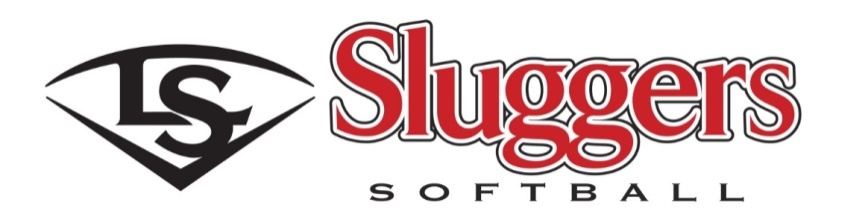 18U Louisville Lady Sluggers Head Coach: Jim HueckerCell: 314-791-8219 & Jhuecker1134@gmail.comClass of 2018Class of 2019 Class of 2020                                        Class of 2021                                        Class of 2022#PlayerGrad YrPlayer EmailPlayer CellStreetCityStateZipGPACommit6Savannah Baker2021savannashley06@gmail.com765-808-38068701 W Lincolnshire DrYorktownIN473044.021NiJaree Canady2022canadbru@usd437.net785-861-57025247 SW Burlingame RoadTopekaKS666094.017Amber Cieplinski2019ambercieplinski@yahoo.com330-614-16714706 Alexander RoadAtwaterOH442013.115Taylor McCray2019taylormccray10@gmail.com304-989-12021003 Crestwood RoadHurricaneWV255264.077Morgan Zuege20209sluggers@gmail.com502-762-81175610 Stansbury LaneLouisvilleKY402913.833Shelby Kelley2018Shelby.kelley00@gmail.com502-381-927111023 Symington CircleLouisvilleKY402714.03Abby Herbst2019Abbyherbst333@gmail.com765-808-38063389 Pearcrest WayGreenwoodIN461434.1Univ. of Wisconsin5Emmy Blane2019emmy@gmail.com270-861-20491216 White Oak CourtHopkinsvilleKY422404.0Univ. of Kentucky10Hannah Davis2018Hannah.davis10@yahoo.com859-599-56291121 Choctaw TrailGeorgetownKY403243.2Univ. Of Kentucky24Eden Mayo2018Mayo_eden@yahoo.com606-922-9145530 Rupert LaneGraysonKY411433.6Univ. of Louisville00Erika Williams2018Emwilliams18@yahoo.com304-416-25232122 Enslow BlvdHuntingtonWV257014.5Bellarmine Univ.12Taryn Weddle2020weddletaryn@gmail.com502-523-32145840 Spring Meadow RdGeorgetownIN471223.8Univ. of Louisville16Brooke Hill2018Brookelynhill16@gmail.com859-699-15753501 Westmont CircleLexingtonKY405133.9Brigham Young 29Ashley Prange2018aprange@gmail.com317-238-06237881 W Stinemyer RdNew PalestineIN461634.05Ohio State14Montana Fouts2018Montanafouts14@yahoo.com304-951-77741244 Ridge DriveSouth CharlestonWV253093.8Univ of Alabama